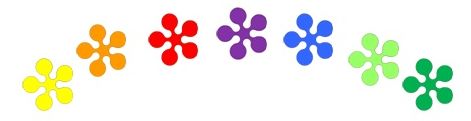 ________________________________________________________________________________Mateřská škola, Praha10, Parmská 389, Praha 10 – Horní Měcholupyemail: ms_parmska389@seznam.czKRITÉRIA PRO PŘIJETÍ K PRÁZDNINOVÉ DOCHÁZCEPřijetí dětí se řídí kapacitou konkrétní mateřské školy. Přijímají se pouze děti zapsané v mateřských školách MČ Praha 15.Děti, které mají přiděleného asistenta pedagoga, se přijímají po individuální dohodě.Ředitelky posuzují odůvodněnost prázdninové docházky individuálně. V případě objektivní potřeby umístit dítě na prázdninový provoz do jiné mateřské školy rodič osloví svou kmenovou ředitelku a ta individuálně posoudí žádost a případně předá ředitelce jiné MŠ. Přijetí dítěte je po dohodě s rodiči a zohledňují se individuální potřeby předškolního vzdělávání a rodinná situace dítěte.Kritéria:Kmenové děti zapsané do 31.8.daného roku v  (nikoliv děti přijaté od 1.9.2019), které ze závažných důvodů potřebují prázdninovou docházku.Děti docházející v daném školním roce do mateřské školy v MČ Praha 15, které doporučila k docházce ředitelka jejich spádové školy. Děti z jiných mateřských škol se přijímají, v případě volné kapacity, podle věku od nejstarších po nejmladší.
V Praze dne 15.1.2019			Bc. Eva Svobodová, ředitelka mateřské školy